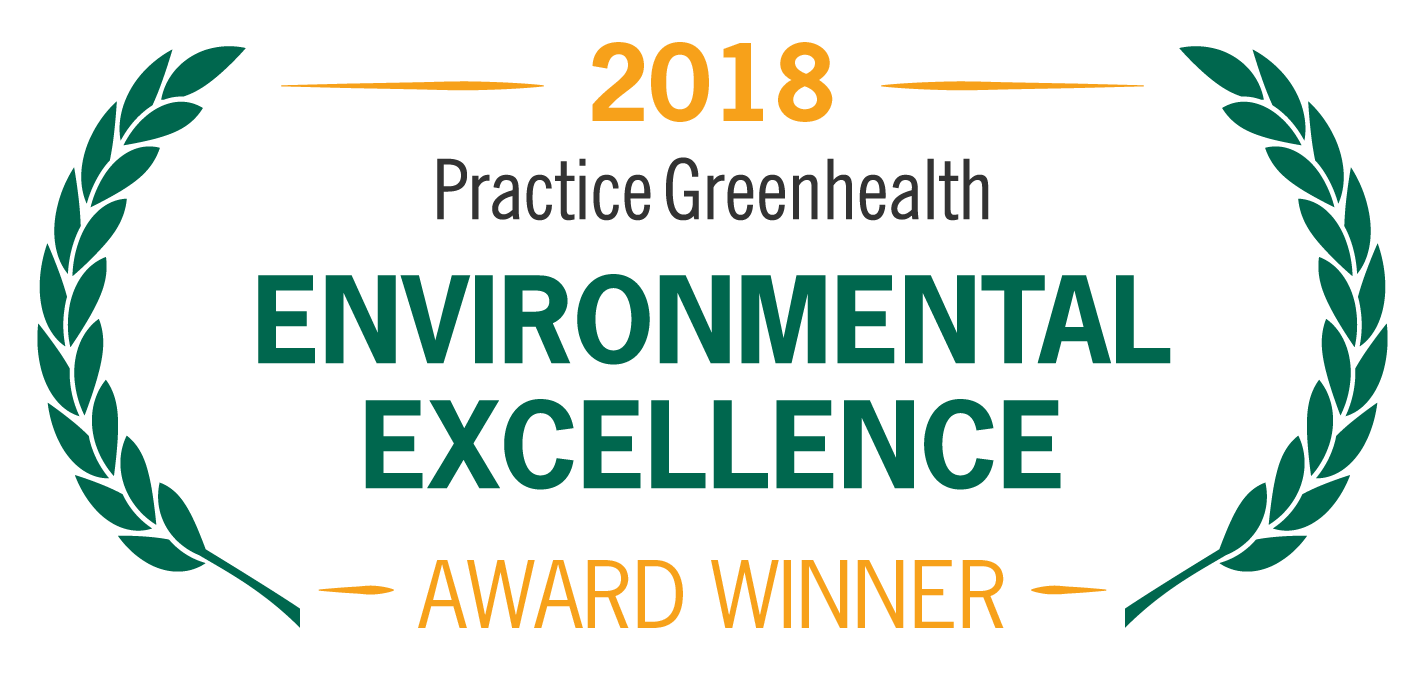 FOR IMMEDIATE RELEASE				Contact: 	NameDate									Phone<ORGANIZATION NAME> AWARDED TOP HONOR FOR LEADERSHIP IN HEALTH CARE SUSTAINABILITYHospital named among top 25 in the U.S. for environmental stewardship in health care(CITY, STATE) – In recognition for groundbreaking achievement and innovation in health care sustainability, <Organization> received the Top 25 Environmental Excellence Award from Practice Greenhealth, the nation’s leading organization dedicated to environmental sustainability in health care. The award is one of the Environmental Excellence Awards given each year to honor environmental achievements in the health care sector. The 25 hospitals presented with Practice Greenhealth's highest honors exemplify environmental excellence and are setting the highest standards for environmental practices in health care. Award winners are leading the industry with innovation in sustainability—and have the data and documentation to prove their success. Each year, the competition for these top spots increases as hospitals across the country continue to innovate.< ADD DETAILS ABOUT PROGRAMS & ACHIEVEMENTS LEADING TO AWARD >SAMPLE QUOTE FROM ORGANIZATION: “<Organization Name> prioritizes green practices in our day-to-day operations and our planning for the future,” said <Organization Spokesperson>. “It’s an honor to be recognized for our commitment to the health and safety of our patients, staff, environment and community.”The award will be presented at the Practice Greenhealth Environmental Excellence Awards Gala, set for May 9th in San Diego at the conclusion of the CleanMed Conference & Exhibition. About CompanyAbout Practice GreenhealthPractice Greenhealth is the nation’s leading health care community dedicated to transforming health care worldwide so that it reduces its environmental footprint, becomes a community anchor for sustainability and a leader in the global movement for environmental health and justice. To learn more about Practice Greenhealth visit www.practicegreenhealth.org.# # #